Construction Portfolio Using Elton Gruber Model with Sri-Kehati IndexNita Yudhaningsih Sinaga, Adler Haymans Manurung, Amran ManurungABSTRACTThis research aims to examine construction of the portfolio and also to explore factor variable affected on portfolio return.  Portfolio stock derived the Elton Gruber model and compared it with portfolio returns calculated using the Equal Weighted and market capitalization weighted. This research used stock that is member of the Sri-Kehati Business Index, and monthly data from January 2015 to June 2022. This research has finding that there is 6 stocks to become member of stocks portfolio using Elton Gruber Model. By using Coefficient of Variation (CV), the equal weighted has the good portfolio because it has lowest of variation. Using t-test, there are no significant differences for three portfolios. Market shock significantly affected on three of portfolio return.  Exchange Rate significantly affected on portfolio return by Elton Gruber Model. Based on this research results, it has implication that Investors do not need Fund Manager to manage their portfolio.Keyword: Construction Portfolio, Return Portfolio, Market Capitalization, Equal Weighted, Oil Price, Exchange Rate and interest rateConstruction Portfolio Using Elton Gruber Model with Sri-Kehati IndexIntroductionFund Manager or Investor should set up a portfolio to make his fund growing better. They select from the vary portfolio that it will give optimum of return portfolio. They always change stock in a portfolio when they know the sock will be underperformed. Fund Manager and Investor seek stock good performance in the future.  This activity will be done every year especially in the beginning of the year.The Good performance of a portfolio will be getting when the fund manager set up good portfolio consist of good stock.  The Selection stock will be done by result of risk and return of stock.  Markowitz (1952) does not mention to select stock directly, but the construction of a portfolio become important.  Stock selection will be done in the construction portfolio through risk and return.In the process of portfolio, stock selection become important that it will make good portfolio.  The Fund Manager do research to some stock then it selects the good stock.  The good stock will have good result by return and risk.  Selection stock could be done using Markowitz (1952) by Efficient Frontier.  Then Elton Gruber proposed a method to select stock and weighted stock in portfolio.  This research will use in two methods for construction portfolio.Construction portfolio using Elton Gruber Model will main topic this research.  Result of portfolio return using Elton Gruber Model compared to other two portfolios which is equal weighted portfolio and weighted of market capitalization.  These two model portfolios do not use portfolio theory but it can do well. This comparing portfolio will give some views to investor for construction proftfolio.Portfolio Return will be also examined that factors will affect it.  Market Shock always has a factor fluctuate of Portfolio Return. Market shock will show by Market Index.  Beside that, government policy also will affect all economic activity that shows by macroeconomics variable.  This research also examined factor economics variable on portfolio return.  Exchange rate, interest and oil price will use as macroeconomic variable on portfolio return.Literature ReviewTheory of Portfolio introduced by Markowitz (1952) which is stress for Risk and Return as important variable to construct portfolio. Markowitz (1952) collected all stock then calculate risk and return.  Then it estimated efficient frontier using Risk and Return through Quadratic Programming. Based on Efficient frontier, it found asset allocation through every combination risk and return. Markowitz shows the efficient frontier for portfolio which is risk in horizontal and return in vertical as follows: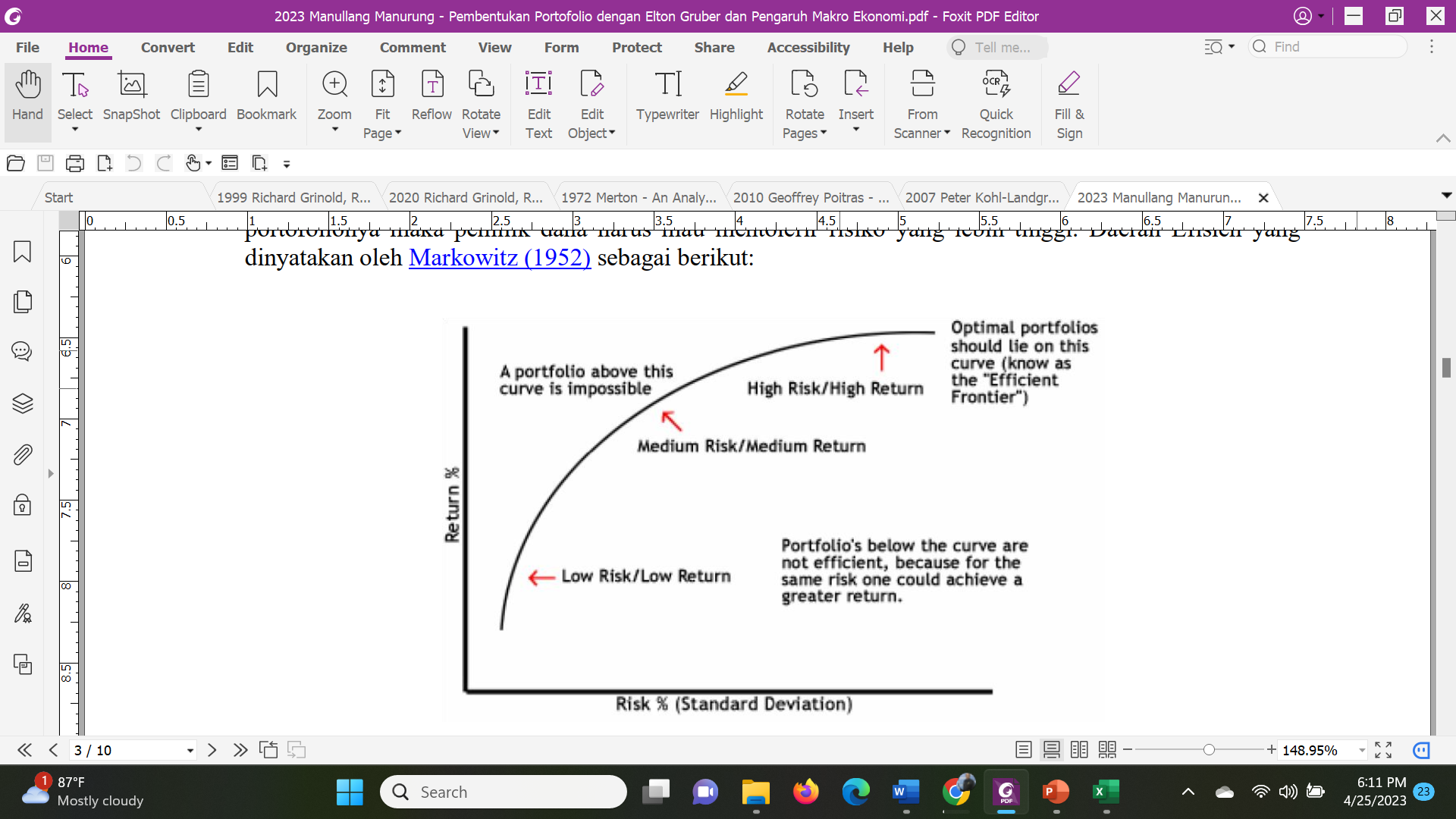 Sources: Markowitz (1952)Then, Elton, Gruber and Padberg (1976, 1977 and 1978) introduced a portfolio that it selects from all stocks using excess return to beta. Stock that has excess return to beta is higher than a criterion (cut off value), it will become a group portfolio. Some researcher said that this model called single index model to select portfolio.Manurung (1994) used the Markowitz model with Quadratic Programming to analyze an investment portfolio at the Indonesia Stock Exchange. The data used is weekly data derived from the Jardine Flemming Sector Industry Index from August 1992 to June 1994. This study has findings that the correlation coefficient between sectors shifted from one period to the next. Aside from that, the sector's asset allocation is changing. MethodologyThe methodology is used in this research using Quantitative Method.Stock Return (Manurung, 2016) is calculated using formula as follows:  	 	 	  	 	 		(1) 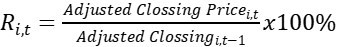 Risk or standard of deviation is calculated as follows:  	 	 	 	 	 	(2) 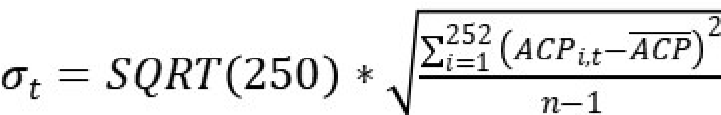 Stock Selection use Elton Gruber Model which is firstly calculate the Excess Return to Beta (ERB) for each stock as follows:   	 	 	 	 			 	 	(3) 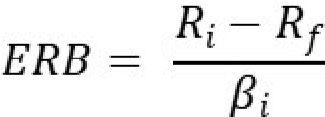 whereERB = Excess Return to beta Ri = stock return for stock i        Rf = risk free return        βi = Beta for stock i Elton et.al stated the formula to select stock to become a member of portfolio which have the highest Excess Return to Beta. This formula is known as cut – off rate as follows: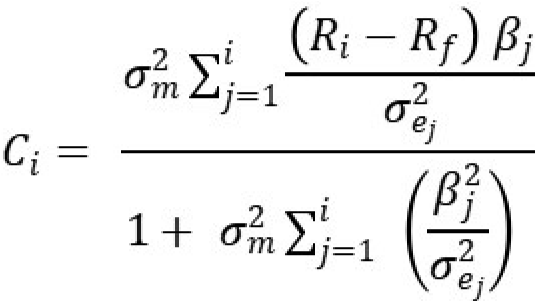 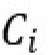 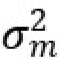 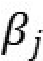 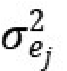 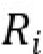 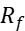 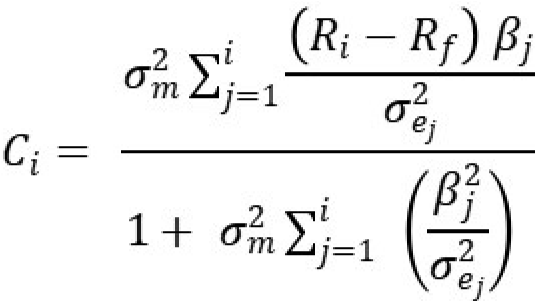 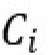 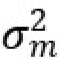 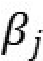 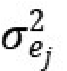 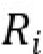 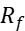 Then, this research calculated cutoff rate of every stock from member of 25 stock of SRI-KEHATI INDEX.  The higher of cutoff rate will choose as member of portfolio stock, that is the stock called “Selected stock” (Wardhana & Manurung, 2012).  Furthermore, this research calculated weighted every stock in the portfolio from Choosen Stock.  The Formula calculate weighted in portfolio as follows:   	 	 	 	 	 	 	 	        (5) 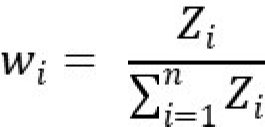 with formula Zi as follows:   	 	 	 	 	 	 	(6) 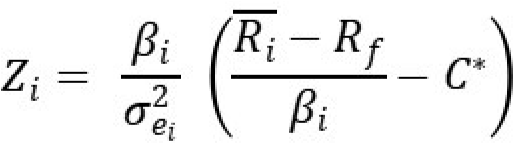 This formula will help to get portfolio of Elton Gruber Model.  Beside that, this research also used Quadratic Programming to estimate weighted stock in portfolio which risk minimization as follows:Objective Function:			       (7)Subject to					w1 + w2 + w3 + … + wn = 1			       (8)				w1*R1 + w2*R2 + w3*R3 + … + wn*Rn = Rp	       (9)						w1, w2, w3, …, wn ≥ 0		      (10)This model also used Markowitz (1952) to estimate Efficient Frontier.DataThis Research used SRI-KEHATI INDEX that it consists of 25 stocks which is review by May and November every year.  This Index set up by Yayasan KEHATI which is called Stock Index of Sustainable and Responsible Investment and issued on 8 Juni 2009. This Index will choose stocks that has principle of Environmental, Social and Good Governance (ESG). This Research used period data of 2015 to June 2022. Data collected from the Indonesia Stock Exchange.Result and DiscussionPortfolio Manager and Investor always seek model of stocks portfolio to get good return. This research discussed three topic which is selection stock and construction using Elton Gruber and effect of macroeconomics to return portfolio.Descriptive statisticsThis sub-section will explain statistics descriptive of stock return that selected as member profolio.  Table 1 shows that 6 stocks selected to become member of portfolio by using Elton Gruber Model. The 6 stocks are PT Japfa Comfeed Indonesia Tbk (JPFA.JK), PT Charoen Pokphand Indonesia Tbk (CPIN.JK), PT Industri Jamu dan Farmasi Sido Muncul Tbk (SIDO.JK), PT Bank Tabungan Negara (Persero) Tbk (BBTN.JK), PT Vale Indonesia Tbk (INCO.JK), and PT AKR Corporindo Tbk (AKRA.JK).The average return for the period of 2015 to June 2022 has range average return from 0.71% to 2.27%.  The highest return got by PT Japfa Comfeed Indonesia Tbk (JPFA.JK) and the lowest return of 0.71% by PT AKR Corporindo Tbk (AKRA.JK). The standard of deviation has range from 7.17% to 15.46%.  The highest of standard of deviation is by PT Vale Indonesia Tbk (INCO.JK) and the lowest by PT Industri Jamu dan Farmasi Sido Muncul Tbk (SIDO.JK).Table 1: Descriptive Statistics of Selected Stocks.There is a tool to state variation return for comparing stocks which is called Coefficient of Variation (CV).  The Coefficient of Variation has range of 3.40 to 14.11.  The lowest of the coefficient of variation is 3.40 by PT Industri Jamu dan Farmasi Sido Muncul Tbk (SIDO.JK) and the highest of 14.11 by PT AKR Corporindo Tbk (AKRA.JK).PortfolioThen, this research set up tree portfolio which is the Elton Gruber Model, Equal Weighted Model and based on market capitalization. Table 2 show the descriptive statistics of three portfolio.Table 2: The descriptive statistics of three portfolioBased on Table 2, Average return of portfolio has range from 1,3% to 1.69%. The lowest of average return portfolio is 1.3% by Elton Gruber Method and the highest by Equal Weighted Portfolio.  There is no difference of average return between Equal Weighted Portfolio and Market Capitalization Weighted Portfolio in term of average return. The standard of deviation of return portfolio has range from 7.1$% to 8.45%. The highest of Standard of deviation is 8.4% by Elton Gruber Model and the lowest by Equal Weighted Portfolio.Then, this research draw graph of cumulative return the three portfolios as shown on Figure 1. This figure use December 2014 as 100 and then calculate cumulative return until June 2022.Figure 1: Graph of cumulative return of three portfolioBased on the Figure 1, the cumulative return of three portfolio has similar trend for period of December 2014 to June 2022. Return of portfolio for Equal Weighted and Market Capitalization have trend and slightly similar return and there are no differences. Portfolio Return of Elton Gruber Model has the lowest return compared to two other portfolios. When the Covid-19 announced in the Indonesia which is started March 2023, the portfolio return dropped to the new lowest. The portfolio Return slightly increased until May 2022.In this research also test the differences three portfolios using t-test.  There are no significant differences between three portfolios.This research support previous research by Manullang (2023), Manurung et.al (2023), Manurung dkk (2022), Manurung (1997a, 1997b), Manurung Berlian (2004), Sartono and Setiawan (2009), Chandra and Hapsari (2014), Bawazier and Sitanggang (1994).  This research has conclusion that there are no differences for three portfolios even equal weighted portfolio has the highest coefficient of variation.Macroeconomics Effect FactorsIn this sub-section will explain how market factor and macroeconomic variables affect return portfolio. This research use market Index as market factor and Exchange rate, Interest and Oil price as macroeconomics variables. RPEG = -0,0047 + 1,491 IHSG - 0,726 EX + 0,029 Int - 0,045 Oil 	                     (11)                  (8,12)             (-2,685)        (0,541)      (-1,16)R2 = 68.94%, F = 44.39t-test in bracketsBased on Equation (11), this model has coefficient of determination of 68.94% and F-Value of 44.39. It means, four variables could explain variation of Portfolio return using Elton Gruber Model by 69.94% and the rest by others factor.  This model could use to predict portfolio return.  Market and Exchange Shock significantly effect to Portfolio Return using Elton Gruber Model that it used level significantly of 1%.  Market shock has positively effect on Portfolio return using Elton Gruber Model.  Exchange Rate has negatively effect to Portfolio Return by Elton Gruber Model. The other variables which Interest and Oil Price did not affect on Portfolio Return using Elton Gruber Model.            RPEW =  -0,0026 + 1,249 IHSG – 0,461 EX + 0,032 Int – 0,028 Oil                   (12)             		         (7,27)              (-1,820)         (0,642)       (0,75)R2 = 61.95%, F = 32.56t-test in bracketsEquation (12) also shows that this model has coefficient of determination of 61.95% and F-Value of 32.56. It means, four variables could explain variation of Portfolio return using Equal Weighted Model by 61.95% and the rest by others factor.  This model could use to predict portfolio return.  Market Shock significantly effect to Portfolio Return using Equal Weighted Model that it used level significantly of 1%. Market shock has positively effect on Portfolio return using Elton Gruber Model.  Exchange rate, Interest and Oil Price did not affect significant on Portfolio Return using Equal Weighted Model. RPMC=  -0,0058 + 1,074 IHSG – 0,198 EX + 0,039 Int + 0,014 Oil                    (13)             		          (4,99)             (-0.625)      (0,612)         (0,31)R2 = 41.45%, F = 14.16t-test in bracketsEquation (13) shows similar result with equation (12), that this model has coefficient of determination of 41.45% and F-Value of 14.16. It means, four variables could explain variation of Portfolio return using Equal Weighted Model by 41.45% and the rest by others factor.  This model could use to predict portfolio return.  Market Shock significantly effect to Portfolio Return using Equal Weighted Model that it used level significantly of 1%.  Market shock has positively effect on Portfolio return using Elton Gruber Model.  Exchange rate, Interest and Oil Price did not affect significant on Portfolio Return using Equal Weighted Model. This research found that market shock has effect on Portfolio Return on the Indonesia Stock Exchange.  This research support research by Kartika and Manurung (2020).ConclusionBased on the previous explanation, this research has conclusion as follows:1. There is 6 stocks to become member of stocks portfolio using Elton Gruber Model.2. By using Coefficient of Variation (CV), the equal weighted has the good portfolio because it has lowest of variation.3. Using t-test, there are no significant differences for three portfolios.4. Based on this research results, it has implication that Investors do not need Fund Manager to manage their portfolio.ReferencesBawazier, Said dan Jati P. Sitanggang, 1994, Memilih Saham Untuk Portofolio Optimal (Stock Selection for Optinmal Portfolio), Usahawan Tahun XXIII, No.1, Januari, hal 34-40.Chandra, L., & Y. D. Hapsari (2014). Analisis Pembentukan Portofo Optimal dengan Menggunakan Model Markowitz Untuk Saham LQ 45 Periode 2008-2012 (Analysis Construction Optimal Portfolio using Markowitz Model for stock in LQ45 Index; Period 0f 2008 to 2012) . Jurnal Manajemen, 11(1), 41–59. https://doi.org/10.25170/jm.v11i1.832Galankashi, M. R., Rafiei, F. M. & Ghezelbash, M. (2020). Portfolio Selection: A Fuzzy-ANP Approach. Financial Innovation. 6(17). 1-34. https://doi.org/10.1186/s40854-020-00175-4.
Kartika, T. R., & Manurung, A. H. (2020). Determinants of Composite Index in Indonesia Stock Exchange. Journal of Seybold Report, 15(8), 2177–2189.Manurung, A. H., Machdar, N. M. FoEh, John EHJ and J. Sinaga (2023), Stock Selection using Skewness to Construct a Portofolio and the Effects of Variables on Portfolio Return, Open Journal of Business and Management, Forthcoming.
Manullang, M. D. R., Manurung, A. H., Sinaga, J and P. Simorangkir (2023), Pembentukan Portofolio dengan Elton Gruber dan Pengaruh Makro Ekonomi (Construction Portfolio by Elton Gruber and Economic Factor), Jurnal Akuntansi dan Manajemen, Vol. 20 No. 01, pp. 12 – 21.
Manurung, Adler H. (2022), Keuangan Perusahaan; Kasus Indonesia (Corporate Finance: Indonesia Case), PT Adler Manurung Press
Manurung, Adler H. (2020), Investasi: Teori dan Empiris (Investment: Theory and Empirical), PT Adler Manurung PressManurung, Adler H. (2016), Konstruksi Portfolio Efek di Indonesia (Construction of investment instrument in Indonesia), PT Adler Manurung Press
Manurung, A. H. & Berlian, C. (2004), Portofolio Investasi: Studi Empiris 1996-2003 (Investment Portfolio: Empirical Research for 1996 – 2003); Manajemen Usahawan, Vol 33(8). 44-48.
Manurung, A. H. (1997b), Portofolio Bursa Efek Jakarta: Kapitalisasi Besar, Kecil dan Campuran (Portfolio on the JSX: Big, Small and Mixed Market Capitalization); Majalah Usahawan Indonesia. 12, Th. XXVI, 1-7.
Manurung, A. H. (1997a), Portofolio Analysis on the JSX 1992 – 1994; Jurnal Manajemen Prasetya Mulya. IV (7). 43-55.Manurung, A. H. (1994), Development of the Jakarta Stock Exchange; Master of Commerce Thesis in Department of Commerce, University of Newcastle, Australia.
Markowitz, H. M. (1952). Portfolio Selection. Journal of Finance, 7(1), 77-91.
http://links.jstor.org/sici?sici=00221082%28195203%297%3A1%3C77%3APS %3E2.0.CO%3B2-
1.
Markowitz, H. M. (1959). Portfolio Selection: Efficient Diversification of Investments. John Wiley & Sons, New York.
Markowitz, H. M. (1991). Foundations of Portfolio Theory. The Journal of Finance. 46(2), 469-477.
Sartono, R. A., & Setiawan, A. A. (2009). VAR Portfolio Optimal: Perbandingan Antara Metode
Markowitz dan Mean Absolute Deviation. Jurnal Siasat Bisnis, 11(1).37-50.
https://journal.uii.ac.id/JSB/article/view/410.
Setiawan, K., Manurung, A. H. and B. Usman (2022), Impacts of US Monetary Policy, Domestic Micro and Macro Variables on the Indonesia Stock Market during Quantitative Easing Period in 2008-2020, Turkish Journal of Computer and Mathematics Education Vol.13 No. 01, pp. 164-174Wardana, D. G. and A. H. Manurung (2012). Pembentukan Portofolio Saham Optimum Dengan Metode ELTON-GRUBER dan Variabel Makro yang Mempengaruhinya. May., https://adoc.pub/pembentukan-portofolio-saham-optimum-dengan-metode-elton-gru.htmlELGRUEQUAL WMARKETCAPMinimum-31,31%-23,02%-17,78%Maximum26,79%18,28%15,84%Average1,30%1,629%1,628%Standard of Deviation8,45%7,14%7,20%Skewness-0,25023-0,31107-0,323111406Kurtosis2,3257940,9300540,025117326Jarque Bera2,49692916,5457432,82250508CV6,4881974,3814034,421967088Sources: Writer ProcessSources: Writer ProcessSources: Writer ProcessSources: Writer Process